Scheda attività di potenziamentoIstituto Comprensivo di Scuola Infanzia Primaria e Secondaria di Primo Grado “C. CAVOUR”CARLINO - MARANO LAGUNARE - MUZZANA DEL TURGNANO - PALAZZOLO DELLO STELLA - PRECENICCOVia Roma, 20 -  33056 PALAZZOLO DELLO STELLA (UD)Tel.  0431-58010   fax 0431-58319   e-mail: udic81100e@istruzione.it   Posta Elettronica Certificata: udic81100e@pec.istruzione.it  sito web: http://icpalazzolo.edu.itcod. fisc. 92011660302 cod. min. UDIC81100E    cod. univoco ufficio UFHTJ4SCHEDA INTERMEDIA a.s.2020/21ATTIVITÀ DI POTENZIAMENTO DELL'OFFERTA FORMATIVA DI PLESSO(Organico dell’autonomia)Destinatari:Finalità1)-2)-Quantità di ore dedicate al potenziamento e quantità di ore dedicate alle supplenze. Relazione intermedia sull’attività e ricaduta sugli alunniData,Il/la referente di progettoIl docente di potenziamentoLe insegnanti delle classeSCUOLA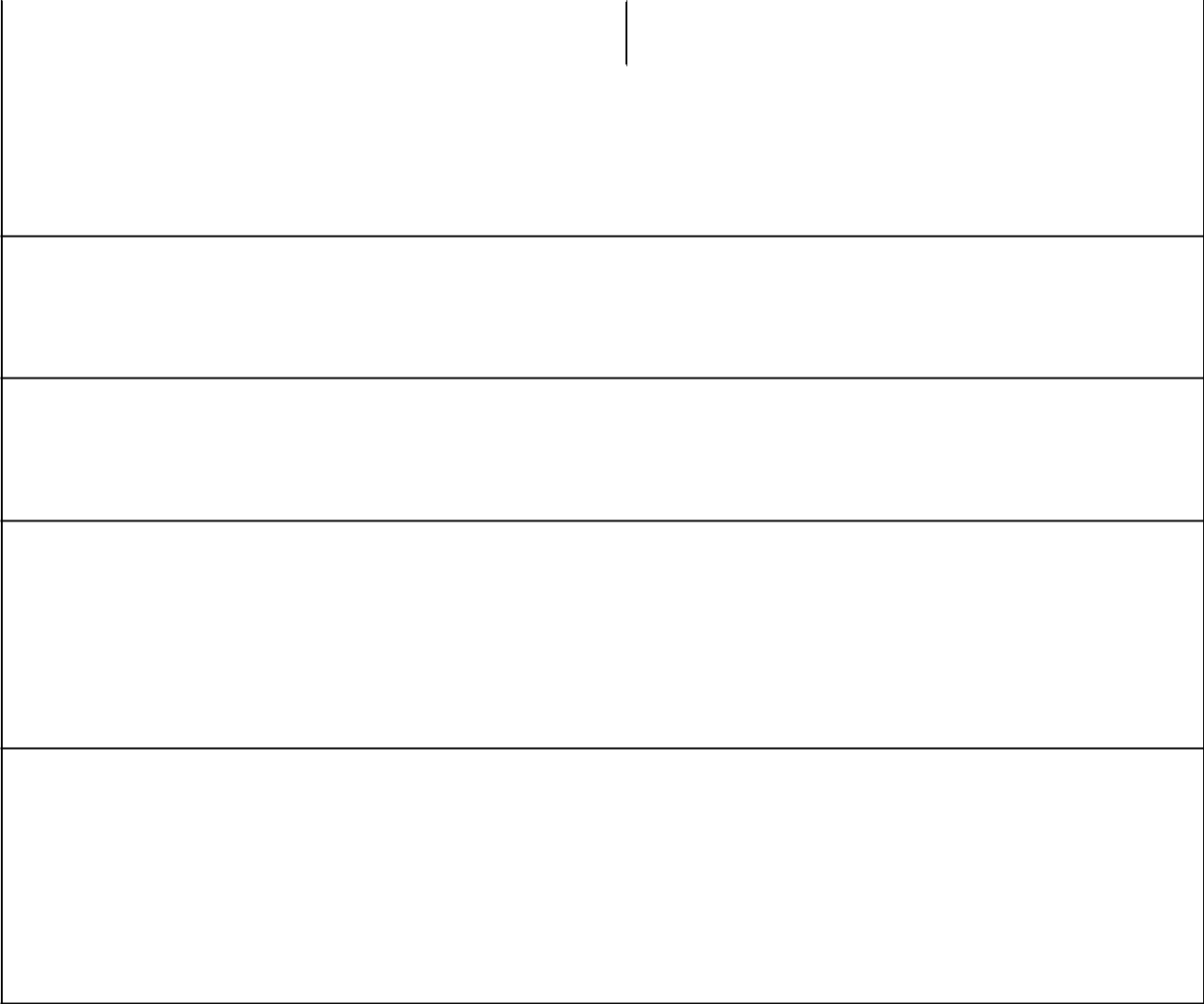 SEDEScuola Insegnante:Titolo del Progetto :